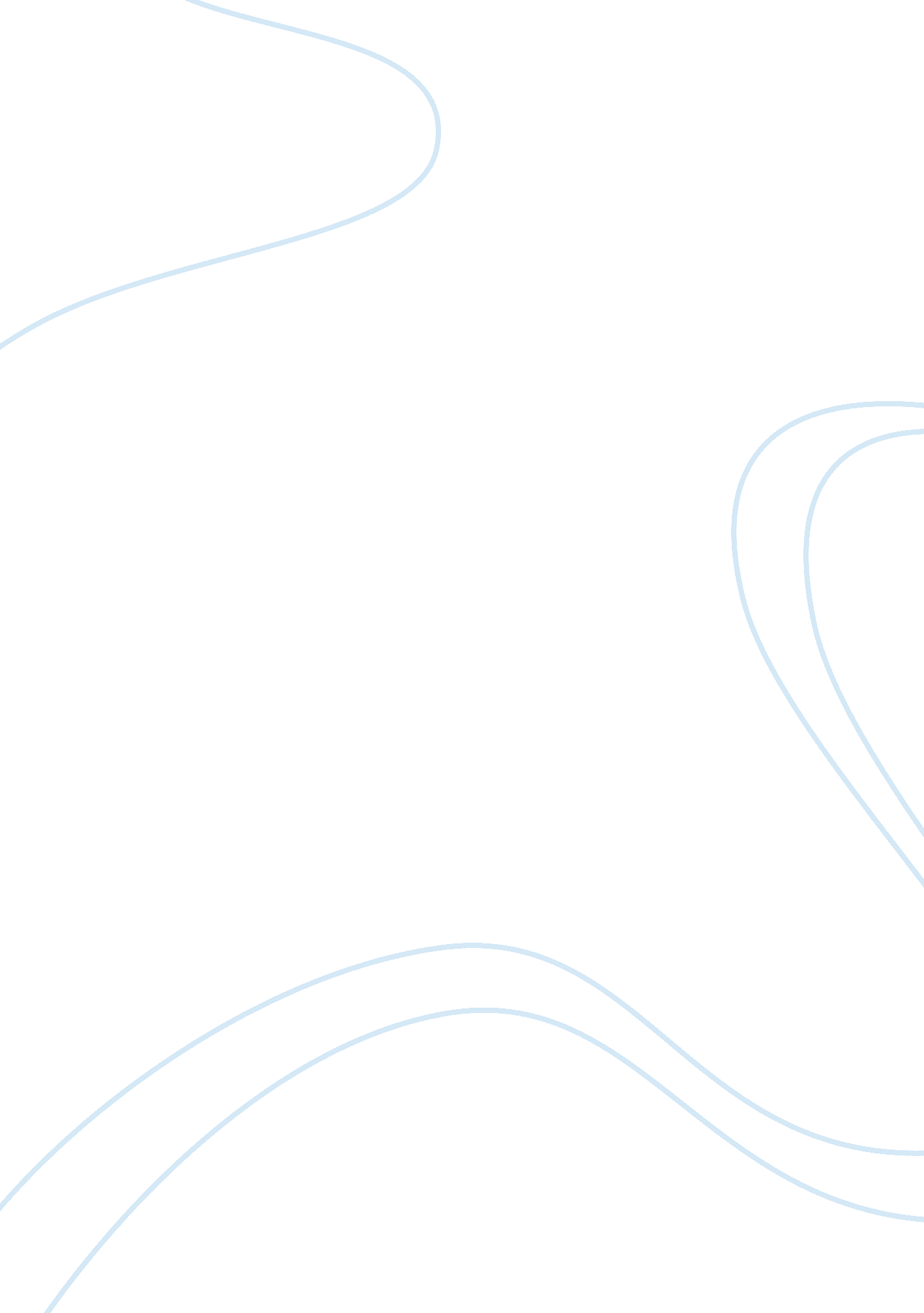 Current rehabilitation issues research paper examplesPsychology, Success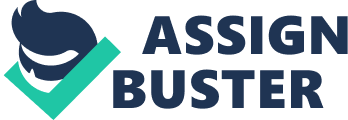 Current Rehabilitation Issues Social rehabilitation in criminal law is the reforming of a criminal into a law abiding individual, fit to live in harmony with other citizens. Total social rehabilitation can be achieved, even though it is a difficult for most offenders of the law. Total social rehabilitation requires the services of psychologists and social counselors. The offender would be guided on how to be a law abiding citizen and how to live harmoniously with other people in society. If offenders go through a thorough rehabilitation process, they can renew themselves completely to fit into society without any problem. Individuals with criminal records As an employer, I would only hire an individual who has a history of incarceration or crime after ensuring the individual has undergone total social rehabilitation. People with criminal pasts also deserve to earn a living. Employers should not turn these people away as if they are still criminals. Instead, they should examine how the individual’s conduct after their criminal lives. The individual’s rehabilitation process might be needed to confirm that they have fully reformed. The post rehabilitation behavior of the individual also needs to be assessed. If the individual is fully reformed and qualifies for the job, I would give him/her the opportunity. Factors to consider When assessing whether to hire an individual who was formerly a law offender, I will consider the following factors; 
Rehabilitation records Rehabilitation records are important in determining whether the individual has fully reformed and deserve a chance to work in any organization. An individual should only be hired if they have undergone total social rehabilitation. Good conduct Good conduct is very essential when deciding on whether to hire former criminals. Any employer must prove beyond doubt that the individual is of good conduct in their post-criminal life. I will obtain substantial proof from law enforcing authorities . Job qualifications Despite the fact that an individual has criminal record, employers should keep their focus on the professional qualifications for the job. The individual must be competent enough to perform the job in question effectively in order to be considered for the job. Successful rehabilitation Since individuals differ in character, it is difficult to tell if an offender has undergone successful rehabilitation. However, the best way to tell if the person has reformed fully is by observing his conduct after rehabilitation. If the individual has good conduct over a long time after their rehabilitation, he can be said to be successfully rehabilitated. Final test The final test to successful rehabilitation is how the individual adapts into society. This is litmus of the individual’s conduct. If the person has undergone successful rehabilitation, he/she will fit easily into society because he/she will have good conduct. However, someone who has not been fully rehabilitated will have difficulties fitting into society because they will have conduct issues. Conclusion Therefore, total social rehabilitation is possible because of the various rehabilitation methods and guidance which increases chances of successful rehabilitation. Employers should not hesitate to hire people who have a criminal history. However, they need to ensure the individual is fully rehabilitated and is of good conduct. Successful rehabilitation can be determined by simply assessing an individual’s conduct and how they adapt the final test; life in society. References Crow, I. D. (2001). The Treatment and Rehabilitation of Offenders. New York: SAGE. O'Connor, T. P. (2003). Religion, the Community, and the Rehabilitation of Criminal Offenders. New York: Taylor & Francis. 
Robinson, G., & Crow, I. D. (2009). Offender Rehabilitation: Theory, Research and Practice. New York: SAGE Publications Ltd. 